Supplementary MaterialSupplementary table 1. Primers used for the qPCR.Supplementary table 2. Identified KEGG pathways of the differentially expressed plasma miRNAs subjected to a target-based pathway enrichment analysis using miRWalk 3.0. FDR, false discovery rate corrected p-value.Supplementary table 3. Identified KEGG pathways of the differentially expressed plasma miRNAs subjected to a target-based pathway enrichment analysis using DAVID. FDR, false discovery rate corrected p-value.  Supplementary table 4. Identified KEGG pathways of the differentially expressed liver miRNAs subjected to a target-based pathway enrichment analysis using miRWalk 3.0. FDR, false discovery rate corrected p-value. Supplementary table 5. Identified KEGG pathways of the differentially expressed liver miRNAs subjected to a target-based pathway enrichment analysis using DAVID.FDR, false discovery rate corrected p-value. 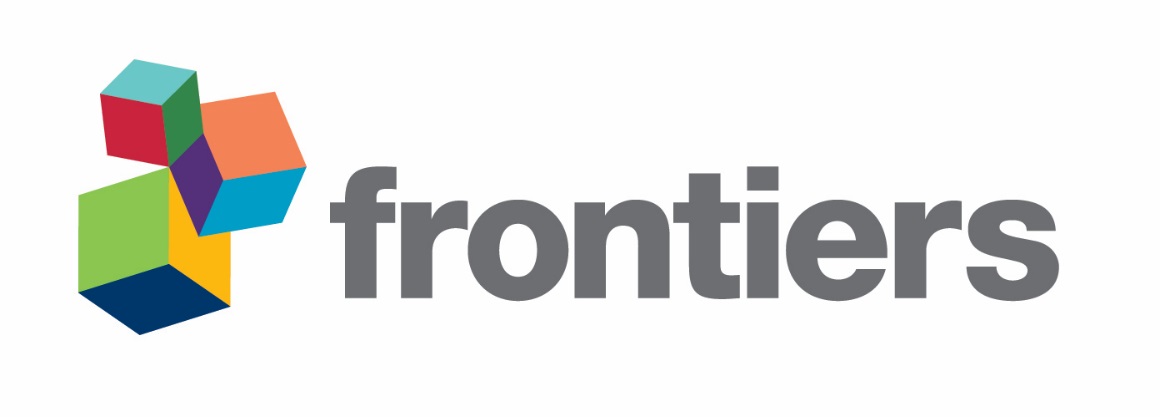 miRNASequenceOligo-dT adapter primer5'-CATAGACCTGAATGGCGGTAAGGGTGTGGTAGGCGAGACATTTTTTTTTTTTTTTTTTTT-3'Universal reverse primer5'-GCATAGACCTGAATGGCGGTA-3'miR-146a-5p_Forward5'-TGAGAACTGAATTCCATGGGTTA-3'miR-423-5p_Forward5'-GGGCAGAGAGCGAGACTTTA-3'miR-451a_Forward5'-CGAAAACCGTTACCATTACTGA-3'miR-584-5p_Forward5'-TTATGGTTTGCCTGGGACTG-3'miR-125a-5p_Forward5'-GAGACCCTTTAACCTGTGAAAAA-3'miR-320a_Forward5'-CTGGGTTGAGAGGGCGAAA-3'miR-335-5p_Forward5'-TCAAGAGCAATAACGAAAAATGTAA-3'miR-454-3p_Forward5'-TAGTGCAATATTGCTTATAGGGT-3'miR-182-5p_Forward5'-GCTTTGGCAATGGTAGAACTCA-3'miR-625-3p_Forward5'-AGAACTTTCCCCCTCAAAAA-3'miR-144-3p_Forward5'-CGCCTACAGTATAGATGATGTACTAAA-3'miR-99b-5p_Forward5'-CACCCGTAGAACCGACCTTG-3'miR-7-5p_Forward5'-CGTGGAAGACTAGTGATTTTGTTG-3'miR-190a-5p_Forward5'-CGCATGATATGTTTGATATATTAGGTA-3'miR-183-5p_Forward5'-CGCCTATGGCACTGGTAGAA-3'miR-144-5p_Forward5'-CGGATATCATCATATACTGTAAGAAAAA-3'miR-224-5p_Forward5'-GCAAGTCACTAGTGGTTCCGTTA-3'miR-215-5p_Forward5'-CGCATGACCTATGAATTGACAGAC-3'miR-4433b-3p_Forward5'-GAGTGGGGGGTGGGACGTAAA-3'miR-483-5p_Forward5'-ACGGGAGGAAAGAAGGGAGA-3'miR-206_Forward5'-TGGAATGTAAGGAAGTGTGTGGA-3'miR-143-3p_Forward5'-TGAGATGAAGCACTGTAGCTCAAA-3'miR-223-3p_Forward5'-TGTCAGTTTGTCAAATACCCCAAA-3'miR-199b-5p_Forward5'-CCCAGTGTTTAGACTATCTGTTCAA-3'miR-143-5p_Forward5'-CAGTGCTGCATCTCTGGTAAA-3'miR-375_Forward5'-GTTCGGCTCGCGTGAAA-3'miR-338-3p_Forward5'-TCCAGCATCAGTGATTTTGTTG-3'miR-141-3p_Forward5'-CGTAACACTGTCTGGTAAAGATGGA-3'miR-21-3p_Forward5'-ACCAGTCGATGGGCTGTAAA-3'miR-145-3p_Forward5'-GGATTCCTGGAAATACTGTTCTAAA-3'miR-133a-3p_Forward5'-CTTTGGTCCCCTTCAACCAG-3'miR-331-3p_Forward5'-CCCTGGGCCTATCCTAGAAA-3'miR-9-5p_Forward5'-CGCTCTTTGGTTATCTAGCTGTATG-3'miR-128-3p_Forward5'-CCGCACTCACAGTGAACC-3'miR-423-3p_Forward5'-TGAGGCCCCTCAGTAAAAA-3'miR-25-3p_Forward5'-CATTGCACTTGTCTCGGTCTG-3'miR-191-5p_Forward5'-AACGGAATCCCAAAAGCAG-3'miR-122-5p_Forward5'-TGGAGTGTGACAATGGTGTTTG-3'let-7e-5p_Forward5'-CGTGAGGTAGGAGGTTGTATAGTT-3'miR-10b-5p_Forward5'-TACCCTGTAGAACCGAATTTGTG-3'PathwayP valueFDRhsa05219 Bladder cancer<0.0000<0.0000hsa04722 Neurotrophin signaling pathway<0.0000<0.0000hsa05212 Pancreatic cancer<0.0000<0.0000hsa05165 Human papillomavirus infection<0.0000<0.0000hsa04066 HIF-1 signaling pathway<0.0000<0.0000hsa05206 MicroRNAs in cancer<0.0000<0.0000hsa05163 Human cytomegalovirus infection<0.0000<0.0000hsa04550 Signaling pathways regulating pluripotency of stem cells<0.0000<0.0000hsa01524 Platinum drug resistance<0.0000<0.0000hsa04068 FoxO signaling pathway<0.0000<0.0000hsa05220 Chronic myeloid leukemia<0.0000<0.0000hsa05161 Hepatitis B<0.0000<0.0000hsa05203 Viral carcinogenesis<0.0000<0.0000hsa04110 Cell cycle<0.0000<0.0000hsa05214 Glioma<0.0000<0.0000hsa05218 Melanoma<0.0000<0.0000hsa05223 Non-small cell lung cancer<0.0000<0.0000hsa05200 Pathways in cancer<0.0000<0.0000hsa05224 Breast cancer<0.0000<0.0000hsa05160 Hepatitis C<0.0000<0.0000hsa05213 Endometrial cancer<0.0000<0.0000hsa05225 Hepatocellular carcinoma<0.0000<0.0000hsa04012 ErbB signaling pathway<0.0000<0.0000hsa05210 Colorectal cancer<0.0000<0.0000hsa05205 Proteoglycans in cancer<0.0000<0.0000hsa04218 Cellular senescence<0.0000<0.0000hsa05167 Kaposi sarcoma-associated herpesvirus infection<0.0000<0.0000hsa01522 Endocrine resistance<0.0000<0.0000hsa05215 Prostate cancer<0.0000<0.0000hsa04151 PI3K-Akt signaling pathway<0.0000<0.0000hsa04115 p53 signaling pathway<0.0000<0.0000hsa04931 Insulin resistance0.00010.0006hsa04919 Thyroid hormone signaling pathway0.00010.0006hsa05211 Renal cell carcinoma0.00010.0006hsa05169 Epstein-Barr virus infection0.00020.001hsa05222 Small cell lung cancer0.00020.001hsa04152 AMPK signaling pathway0.00020.001hsa04010 MAPK signaling pathway0.00020.001hsa04933 AGE-RAGE signaling pathway in diabetic complications0.00020.001hsa04371 Apelin signaling pathway0.00020.001hsa04630 JAK-STAT signaling pathway0.00020.001hsa01521 EGFR tyrosine kinase inhibitor resistance0.00030.0014hsa04917 Prolactin signaling pathway0.00030.0014hsa04510 Focal adhesion0.00030.0014hsa04210 Apoptosis0.00040.0017hsa04211 Longevity regulating pathway0.00040.0017hsa04934 Cushing syndrome0.00040.0017hsa05131 Shigellosis0.00050.0021hsa05226 Gastric cancer0.00060.0024hsa04910 Insulin signaling pathway0.00060.0024hsa04150 mTOR signaling pathway0.0010.0039hsa05162 Measles0.00120.0046hsa04071 Sphingolipid signaling pathway0.00120.0046hsa04014 Ras signaling pathway0.00140.0052hsa05230 Central carbon metabolism in cancer0.00190.0069hsa05216 Thyroid cancer0.00210.0074hsa04330 Notch signaling pathway0.00210.0074hsa04213 Longevity regulating pathway0.00220.0076hsa04520 Adherens junction0.00230.0078hsa04935 Growth hormone synthesis. secretion and action0.00260.0087hsa05142 Chagas disease (American trypanosomiasis)0.00320.0105hsa04144 Endocytosis0.00350.0113hsa04350 TGF-beta signaling pathway0.00360.0115hsa05202 Transcriptional misregulation in cancer0.00390.0122hsa05166 Human T-cell leukemia virus 1 infection0.00410.0125hsa04141 Protein processing in endoplasmic reticulum0.00410.0125hsa04928 Parathyroid hormone synthesis. secretion and action0.00440.0132hsa04390 Hippo signaling pathway0.00450.0133hsa04530 Tight junction0.0050.0144hsa05170 Human immunodeficiency virus 1 infection0.0050.0144hsa04916 Melanogenesis0.00650.0184hsa04728 Dopaminergic synapse0.00680.019hsa04625 C-type lectin receptor signaling pathway0.00820.0226hsa04062 Chemokine signaling pathway0.00850.0231hsa05130 Pathogenic Escherichia coli infection0.00940.0252hsa04720 Long-term potentiation0.00970.0253hsa05221 Acute myeloid leukemia0.00970.0253hsa04215 Apoptosis0.01010.0257hsa04915 Estrogen signaling pathway0.010.0257hsa04664 Fc epsilon RI signaling pathway0.01060.0266hsa04926 Relaxin signaling pathway0.01110.0275hsa04914 Progesterone-mediated oocyte maturation0.01190.0292hsa04730 Long-term depression0.01220.0295hsa03015 mRNA surveillance pathway0.0140.0335hsa04725 Cholinergic synapse0.01430.0338hsa04810 Regulation of actin cytoskeleton0.0160.0374hsa04660 T cell receptor signaling pathway0.01690.0386hsa04120 Ubiquitin mediated proteolysis0.01690.0386hsa05164 Influenza A0.01780.0395hsa04360 Axon guidance0.01760.0395hsa04140 Autophagy0.01790.0395hsa04930 Type II diabetes mellitus0.01920.0406hsa04960 Aldosterone-regulated sodium reabsorption0.01920.0406hsa04137 Mitophagy0.01910.0406hsa04310 Wnt signaling pathway0.01890.0406hsa04380 Osteoclast differentiation0.020.0414hsa04114 Oocyte meiosis0.020.0414hsa04659 Th17 cell differentiation0.02060.0423hsa05231 Choline metabolism in cancer0.02280.0463hsa05135 Yersinia infection0.02360.0474PathwayFold EnrichmentP ValueFDRhsa05200 Pathways in cancer2.3313752.21E-106.08E-08hsa05214 Glioma4.6986185.62E-095.15E-07hsa04722 Neurotrophin signaling pathway3.5146415.59E-097.69E-07hsa05220 Chronic myeloid leukemia4.2418083.93E-082.16E-06hsa05219 Bladder cancer5.675453.40E-082.34E-06hsa05205 Proteoglycans in cancer2.6905185.97E-082.74E-06hsa04068 FoxO signaling pathway3.1474397.29E-082.86E-06hsa05223 Non-small cell lung cancer4.6746459.97E-083.05E-06hsa05210 Colorectal cancer4.456839.00E-083.09E-06hsa04066 HIF-1 signaling pathway3.4843423.49E-079.60E-06hsa05218 Melanoma3.891888.47E-072.12E-05hsa05212 Pancreatic cancer4.0273871.06E-062.25E-05hsa05203 Viral carcinogenesis2.4830091.04E-062.39E-05hsa05161 Hepatitis B2.8083691.42E-062.79E-05hsa04115 p53 signaling pathway3.9071661.69E-063.10E-05hsa04550 Signaling pathways regulating pluripotency of stem cells2.8047872.35E-064.04E-05hsa04012 ErbB signaling pathway3.3432974.76E-067.71E-05hsa05215 Prostate cancer3.3053055.70E-068.70E-05hsa04151 PI3K-Akt signaling pathway1.9812677.72E-061.12E-04hsa05160 Hepatitis C2.7337119.66E-061.26E-04hsa04110 Cell cycle2.814849.23E-061.27E-04hsa04919 Thyroid hormone signaling pathway2.7822042.89E-053.61E-04hsa05213 Endometrial cancer3.9155153.38E-054.04E-04hsa04931 Insulin resistance2.8278723.62E-054.15E-04hsa05211 Renal cell carcinoma3.3053051.19E-040.001259hsa05206 MicroRNAs in cancer1.9323321.18E-040.001298hsa04152 AMPK signaling pathway2.4830092.37E-040.002323hsa04010 MAPK signaling pathway1.9544412.36E-040.002404hsa04520 Adherens junction3.0725372.70E-040.002554hsa04510 Focal adhesion2.0473633.53E-040.003236hsa04910 Insulin signaling pathway2.3185044.25E-040.003764hsa04917 Prolactin signaling pathway2.8677019.30E-040.007963hsa05230 Central carbon metabolism in cancer2.9541160.0011670.009686hsa04071 Sphingolipid signaling pathway2.3026960.0012760.010273hsa05142 Chagas disease (American trypanosomiasis)2.3772770.0017850.013553hsa05222 Small cell lung cancer2.5664720.0017560.013713hsa04144 Endocytosis1.8103740.002020.014524hsa04630 Jak-STAT signaling pathway2.1062770.0020110.014854hsa05166 HTLV-I infection1.7749750.0022830.015989hsa04014 Ras signaling pathway1.801830.0031560.0215hsa04390 Hippo signaling pathway2.0225840.0032650.021694hsa05221 Acute myeloid leukemia2.8567280.0042750.027662hsa04350 TGF-beta signaling pathway2.423890.004430.027994hsa04915 Estrogen signaling pathway2.2035360.0072840.044661hsa04916 Melanogenesis2.1815010.0079550.047636hsa04062 Chemokine signaling pathway1.798370.0082450.048292hsa04114 Oocyte meiosis2.0963370.0084780.048595hsa04320 Dorso-ventral axis formation3.7704960.0086680.048656PathwayP valueFDRhsa05219 Bladder cancer<0.0000<0.0000hsa04152 AMPK signaling pathway<0.0000<0.0000hsa04722 Neurotrophin signaling pathway<0.0000<0.0000hsa04210 Apoptosis<0.0000<0.0000hsa05212 Pancreatic cancer<0.0000<0.0000hsa01521 EGFR tyrosine kinase inhibitor resistance<0.0000<0.0000hsa05163 Human cytomegalovirus infection<0.0000<0.0000hsa01524 Platinum drug resistance<0.0000<0.0000hsa05220 Chronic myeloid leukemia<0.0000<0.0000hsa04510 Focal adhesion<0.0000<0.0000hsa05214 Glioma<0.0000<0.0000hsa05218 Melanoma<0.0000<0.0000hsa05223 Non-small cell lung cancer<0.0000<0.0000hsa05200 Pathways in cancer<0.0000<0.0000hsa05224 Breast cancer<0.0000<0.0000hsa05160 Hepatitis C<0.0000<0.0000hsa05213 Endometrial cancer<0.0000<0.0000hsa05210 Colorectal cancer<0.0000<0.0000hsa05205 Proteoglycans in cancer<0.0000<0.0000hsa05167 Kaposi sarcoma-associated herpesvirus infection<0.0000<0.0000hsa01522 Endocrine resistance<0.0000<0.0000hsa05215 Prostate cancer<0.0000<0.0000hsa04151 PI3K-Akt signaling pathway<0.0000<0.0000hsa04115 p53 signaling pathway<0.0000<0.0000hsa05222 Small cell lung cancer0.00010.0006hsa04211 Longevity regulating pathway0.00010.0006hsa04919 Thyroid hormone signaling pathway0.00010.0006hsa05230 Central carbon metabolism in cancer0.00010.0006hsa04140 Autophagy0.00010.0006hsa05206 MicroRNAs in cancer0.00020.0011hsa04068 FoxO signaling pathway0.00020.0011hsa05162 Measles0.00020.0011hsa05225 Hepatocellular carcinoma0.00020.0011hsa04725 Cholinergic synapse0.00030.0016hsa05226 Gastric cancer0.00040.0019hsa04215 Apoptosis0.00040.0019hsa04340 Hedgehog signaling pathway0.00040.0019hsa05211 Renal cell carcinoma0.00040.0019hsa04213 Longevity regulating pathway0.00050.0022hsa04550 Signaling pathways regulating pluripotency of stem cells0.00050.0022hsa04931 Insulin resistance0.00060.0026hsa04066 HIF-1 signaling pathway0.00070.003hsa04218 Cellular senescence0.00080.0033hsa05161 Hepatitis B0.00090.0035hsa04110 Cell cycle0.00090.0035hsa04630 JAK-STAT signaling pathway0.00090.0035hsa05165 Human papillomavirus infection0.0010.0037hsa05216 Thyroid cancer0.0010.0037hsa05166 Human T-cell leukemia virus 1 infection0.00110.0039hsa04910 Insulin signaling pathway0.00110.0039hsa04150 mTOR signaling pathway0.00130.0045hsa04917 Prolactin signaling pathway0.00130.0045hsa04015 Rap1 signaling pathway0.00140.0047hsa04710 Circadian rhythm0.00160.0053hsa04144 Endocytosis0.00250.008hsa04137 Mitophagy0.00250.008hsa05168 Herpes simplex virus 1 infection0.00260.0082hsa04921 Oxytocin signaling pathway0.00270.0083hsa04010 MAPK signaling pathway0.00280.0085hsa04934 Cushing syndrome0.0030.009hsa05170 Human immunodeficiency virus 1 infection0.00330.0097hsa05169 Epstein-Barr virus infection0.00390.0111hsa05203 Viral carcinogenesis0.00390.0111hsa04014 Ras signaling pathway0.00430.012hsa04713 Circadian entrainment0.00490.0135hsa04012 ErbB signaling pathway0.00510.0138hsa05418 Fluid shear stress and atherosclerosis0.00570.0152hsa04728 Dopaminergic synapse0.00850.0224hsa04962 Vasopressin-regulated water reabsorption0.00890.0228hsa04071 Sphingolipid signaling pathway0.00880.0228hsa04371 Apelin signaling pathway0.01120.0282hsa04915 Estrogen signaling pathway0.01180.0289hsa04611 Platelet activation0.01180.0289hsa05017 Spinocerebellar ataxia0.01270.0307hsa04933 AGE-RAGE signaling pathway in diabetic complications0.01440.0344hsa04926 Relaxin signaling pathway0.01550.036hsa04916 Melanogenesis0.01530.036hsa04062 Chemokine signaling pathway0.01670.0383hsa04932 Non-alcoholic fatty liver disease (NAFLD)0.02040.0462hsa04912 GnRH signaling pathway0.02160.0483PathwayFold EnrichmentP ValueFDRhsa05212 Pancreatic cancer5.3545335.13E-086.24E-06hsa05223 Non-small cell lung cancer5.849493.96E-089.62E-06hsa05215 Prostate cancer4.4203531.61E-071.30E-05hsa04151 PI3K-Akt signaling pathway2.3737065.38E-073.27E-05hsa04152 AMPK signaling pathway3.4954271.63E-067.91E-05hsa04510 Focal adhesion2.7827672.06E-068.36E-05hsa05219 Bladder cancer5.992162.63E-069.12E-05hsa05205 Proteoglycans in cancer2.7638843.75E-061.14E-04hsa04722 Neurotrophin signaling pathway3.4122024.47E-061.21E-04hsa05213 Endometrial cancer5.1183045.17E-061.26E-04hsa05210 Colorectal cancer4.6229846.53E-061.44E-04hsa05220 Chronic myeloid leukemia4.2652537.34E-061.49E-04hsa05214 Glioma4.4096151.13E-052.11E-04hsa05200 Pathways in cancer2.0837881.35E-052.35E-04hsa05166 HTLV-I infection2.3374933.76E-055.71E-04hsa04919 Thyroid hormone signaling pathway3.2045033.60E-055.82E-04hsa05230 Central carbon metabolism in cancer4.1586224.85E-056.94E-04hsa05161 Hepatitis B2.8238927.00E-059.44E-04hsa05218 Melanoma3.7486171.39E-040.001778hsa05222 Small cell lung cancer3.3720592.11E-040.002555hsa04068 FoxO signaling pathway2.7501332.50E-040.002887hsa05211 Renal cell carcinoma3.7224032.99E-040.003024hsa05206 MicroRNAs in cancer2.0759552.99E-040.003151hsa04725 Cholinergic synapse2.9510942.87E-040.00317hsa04115 p53 signaling pathway3.6668443.43E-040.003324hsa04550 Signaling pathways regulating pluripotency of stem cells2.632274.22E-040.003941hsa04066 HIF-1 signaling pathway2.9856777.09E-040.005928hsa04931 Insulin resistance2.8435026.99E-040.006051hsa05160 Hepatitis C2.6168776.88E-040.006179hsa04110 Cell cycle2.6417059.49E-040.007663hsa04910 Insulin signaling pathway2.5220630.0010320.008059hsa04015 Rap1 signaling pathway2.1448130.0012880.009739hsa04144 Endocytosis2.0388260.0014540.010657hsa05216 Thyroid cancer4.941810.0023370.016581hsa04921 Oxytocin signaling pathway2.3202980.0024840.017121hsa04210 Apoptosis3.3021310.0028550.019114hsa04710 Circadian rhythm4.6229840.0033360.02171hsa05203 Viral carcinogenesis1.9973870.005060.031919hsa04713 Circadian entrainment2.586090.006180.037888hsa04014 Ras signaling pathway1.9023780.0068370.040822hsa04917 Prolactin signaling pathway2.8835510.0071460.041612hsa04915 Estrogen signaling pathway2.4816020.0083970.047616